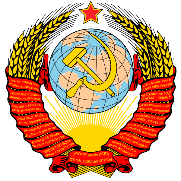 СОВЕТ СОЮЗА ВЕРХОВНОГО СОВЕТА СОЮЗА СОВЕТСКИХ СОЦИАЛИСТИЧЕСКИХ РЕСПУБЛИКУКАЗО праве дееспособных советских граждан на отказ от общенародной собственности  (основы государственной социалистической собственности Советского Союза ) Совет Союза настоящим Указом признает право дееспособных граждан Союза Советских Социалистических Республик отказаться от совместной общенародной собственности, которая составляет основу государственной социалистической собственности Союза Советских Социалистических Республик.Дееспособные граждане, принявшие в 1985-1991 годах участие в изменении Конституции Советского Союза 1977 года и Конституций союзных республик 1978 года, публично заявившие о своей поддержке внесенным конституционным изменениям, не могли не осознавать юридических последствий утраты ими права на общенародную собственность, составляющую основу государственной собственности Советского Союза.  Совет Союза указывает Совету Министров СССР на недопустимость принятия на руководящие должности лиц, прекративших свое участие в Конституции СССР 1977 года в редакции закона о повороте Конституции СССР от 12 декабря 2015 года.Совет Союза поручает Совету Министров СССР обеспечить восстановление прав недееспособных граждан СССР на их право участия в общенародной собственности в статусе со-собственников, в случае подачи заявления их опекунов о пролонгации этими гражданами Конституции СССР 1977 года в редакции закона о повороте Конституции от 12 декабря 2015 года.Москва, Кремль.8 октября 2016 г.№4Председатель Совета Союза Верховного Совета СССРЕ. Хрусталёва